Vertiefungskurs Mathematik 12Zeichnerische Darstellung komplexer Wurzeln1) Darstellung komplexer EinheitswurzelnGesucht sind alle Lösungen der Gleichung  in C.Beispiel 1: n = 3  Da das Wurzelziehen die Umkehrung vom Potenzieren ist und  gilt, erhält man die erste Lösung, indem man den Winkel  drittelt.  Aus  folgt analog  . Aus  folgt analog .In der Gaußschen Zahlenebene bilden benachbarte Ortsvektoren (Zeiger) unter den drei Lösungen, jeweils einen Winkel von 120° bzw.   . Stellt man die komplexen Lösungen als Punkte in der Gaußschen Zahlenebene dar, dann sind die drei Punkte die Eckpunkte eines gleichseitigen Dreiecks, das den Einheitskreis als Umkreis besitzt. 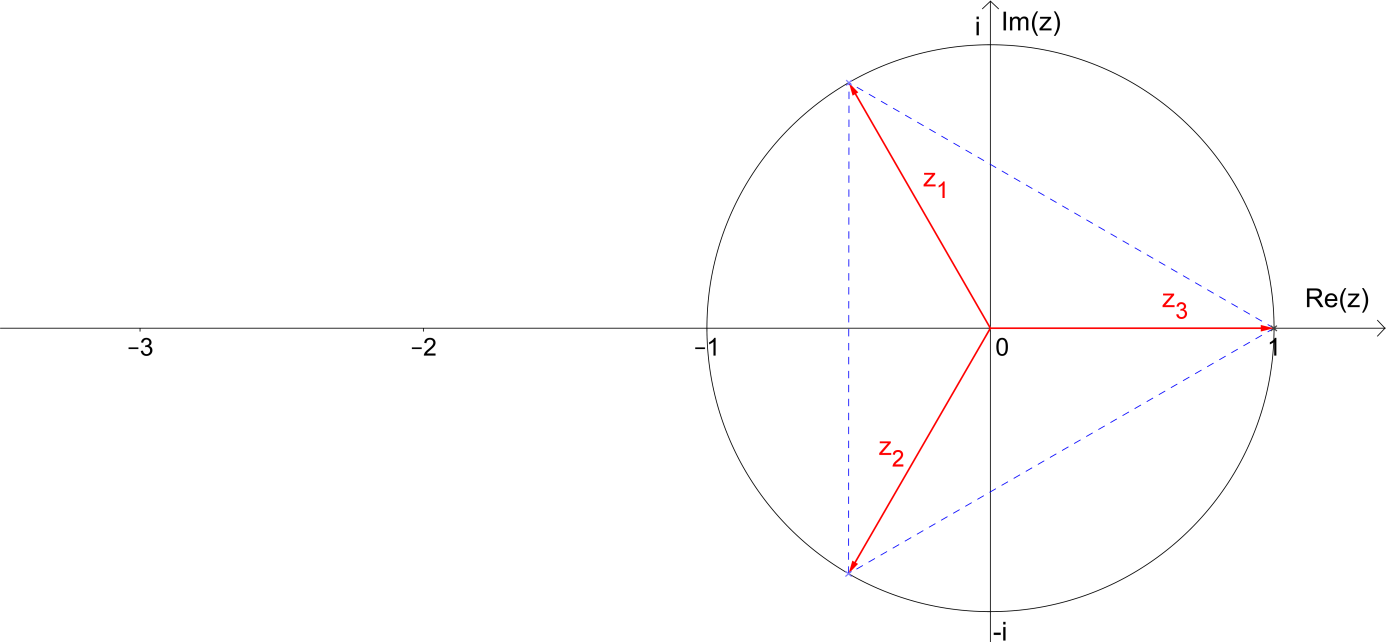 Es gilt :  Beispiel 2: n = 4  Das das Wurzelziehen die Umkehrung vom Potenzieren ist und  gilt, erhält man die erste Lösung, indem man den Winkel  viertelt.  Aus  folgt analog  . Aus  folgt analog .Aus  folgt analog .In der Gaußschen Zahlenebene bilden benachbarte Ortsvektoren (Zeiger) unter den vier Lösungen, jeweils einen Winkel von 90° bzw.   . Stellt man die komplexen Lösungen als Punkte in der Gaußschen Zahlenebene dar, dann sind die vier Punkte die Eckpunkte eines Quadrats, das den Einheitskreis als Umkreis besitzt. 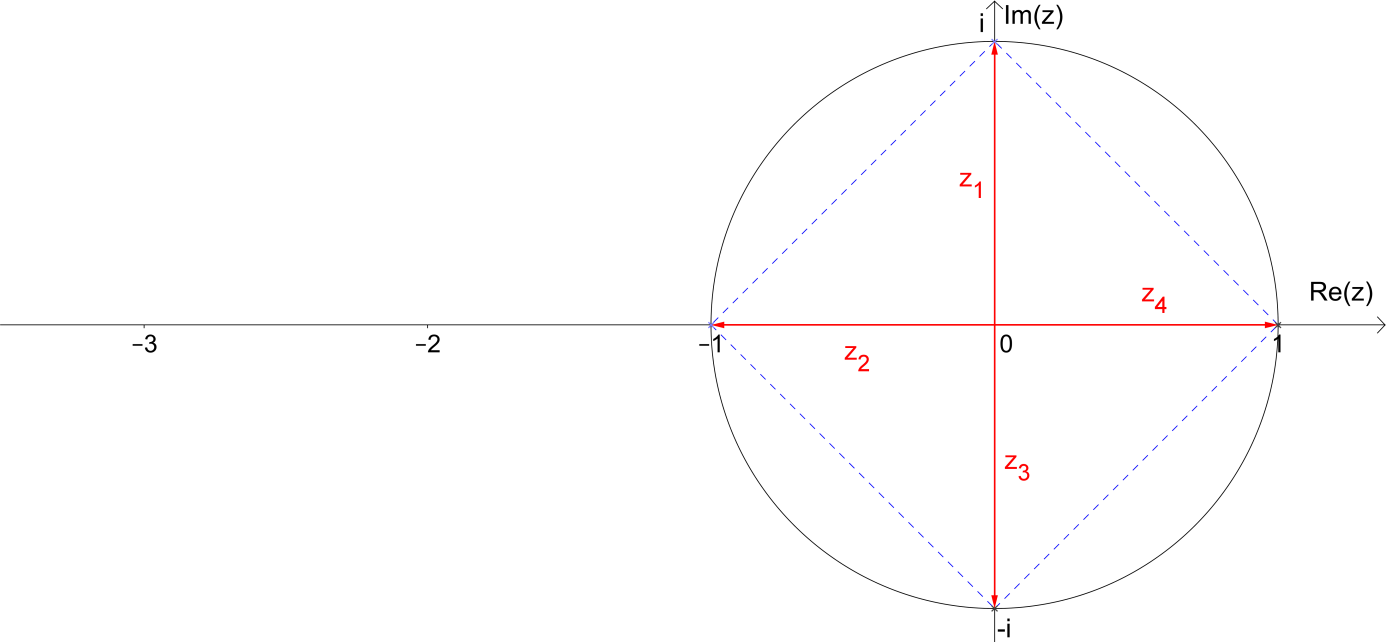 Es gilt :  Beispiel 3: n = 5  Das das Wurzelziehen die Umkehrung vom Potenzieren ist und  gilt, erhält man die erste Lösung, indem man den Winkel  fünftelt.  Aus  folgt analog  . Aus  folgt analog Aus  folgt analog .Aus  folgt analog .In der Gaußschen Zahlenebene bilden benachbarte Ortsvektoren (Zeiger) unter den fünf Lösungen, jeweils einen Winkel von 72° bzw.   . Stellt man die komplexen Lösungen als Punkte in der Gaußschen Zahlenebene dar, dann sind die fünf Punkte die Eckpunkte eines regelmäßigen Fünfecks, das den Einheitskreis als Umkreis besitzt. 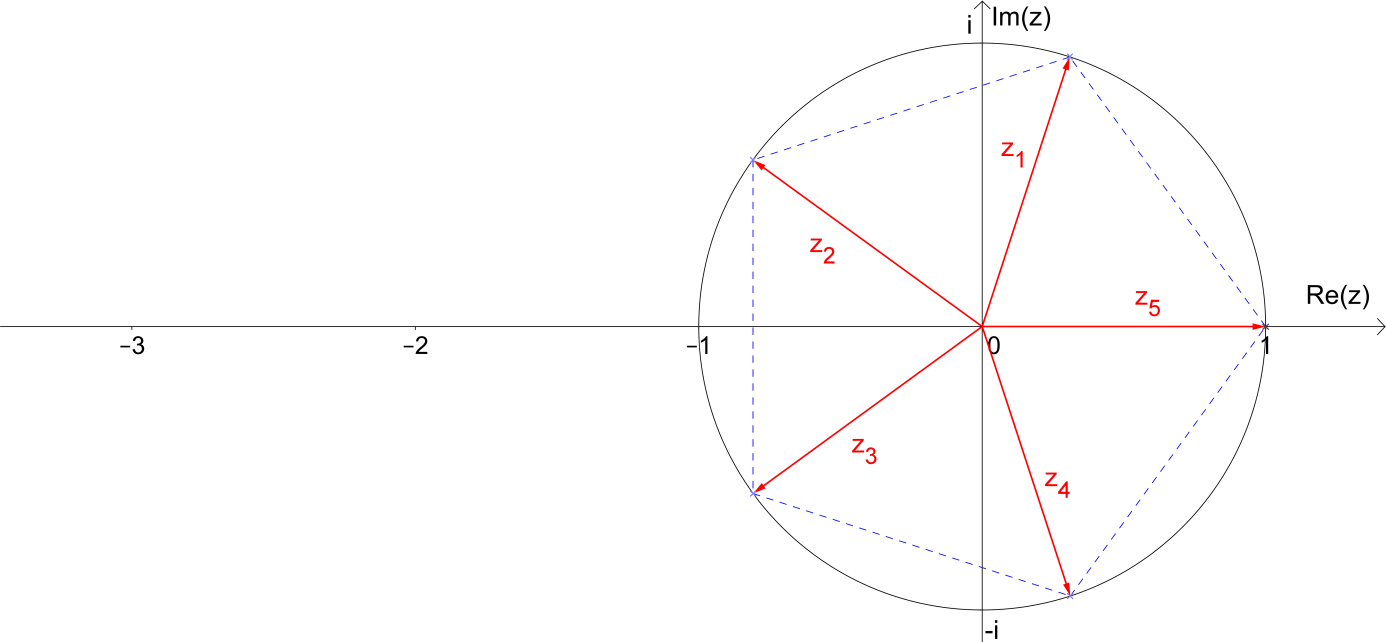 Es gilt :   und Allgemein erhält man alle Lösungen der Gleichung  in C wie folgt: mit  und Stellt man die komplexen Lösungen als Punkte in der Gaußschen Zahlenebene dar, dann sind die n Punkte die Eckpunkte eines regelmäßigen n- Ecks, das den Einheits-kreis als Umkreis besitzt.2) Darstellung der Lösungen der Gleichung  mit Beispiel 1: n = 3  Das das Wurzelziehen die Umkehrung vom Potenzieren ist, erhält man die erste Lösung, indem man den Winkel  drittelt.  Aus  folgt analog  . Aus   folgt analog .In der Gaußschen Zahlenebene bilden benachbarte Ortsvektoren (Zeiger) unter den drei Lösungen, jeweils einen Winkel von 120° bzw.   . Stellt man die komplexen Lösungen als Punkte in der Gaußschen Zahlenebene dar, dann sind die drei Punkte die Eckpunkte eines gleichseitigen Dreiecks, das den Einheitskreis als Umkreis besitzt. Dabei stellt man fest, dass dieses regelmäßige Dreieck durch Drehung um einen Winkel mit der Winkelweite   aus dem Dreieck entsteht, das auf der Seite 1 abgebildet ist.(Die Eckpunkte des dortigen Dreiecks sind die Lösungen der Gleichung  .)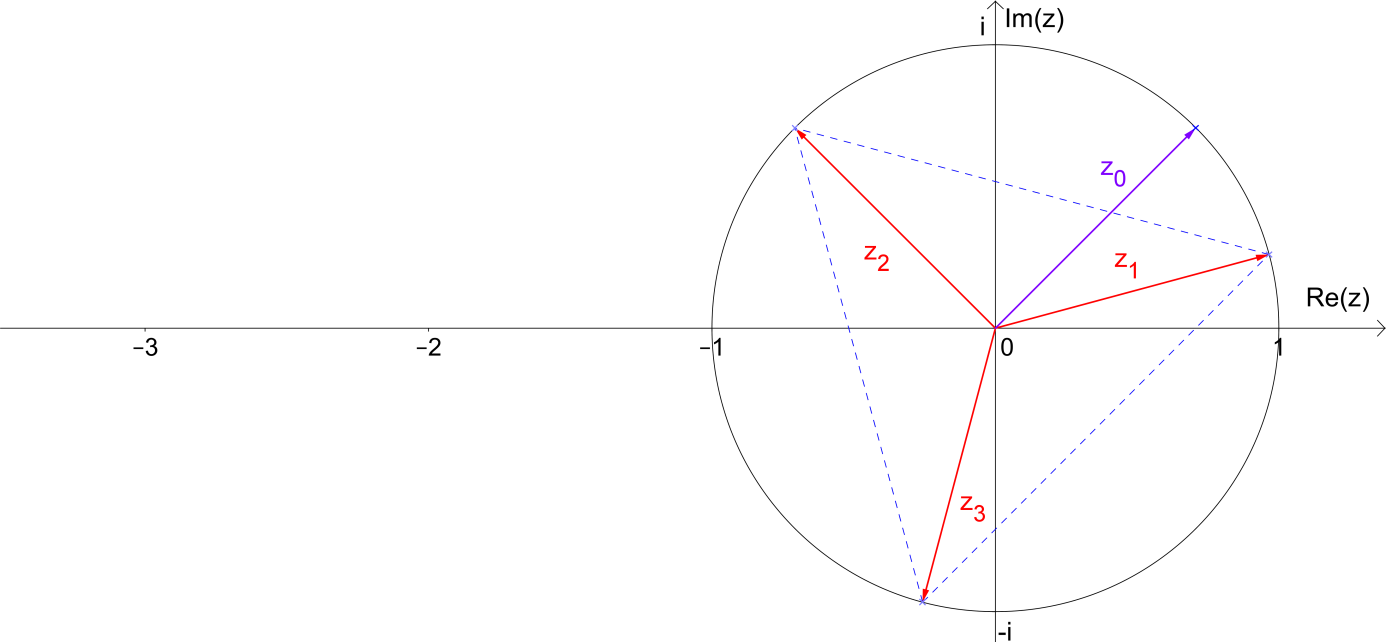 Beispiel 2: n = 5  Das das Wurzelziehen die Umkehrung vom Potenzieren ist, erhält man die erste Lösung, indem man den Winkel  fünftelt.  Aus  folgt analog  . Aus   folgt analog .Aus  folgt analog  . Aus   folgt analog .In der Gaußschen Zahlenebene bilden benachbarte Ortsvektoren (Zeiger) unter den drei Lösungen, jeweils einen Winkel von 72° bzw.   . Stellt man die komplexen Lösungen als Punkte in der Gaußschen Zahlenebene dar, dann sind die drei Punkte die Eckpunkte eines gleichseitigen Fünfecks, das den Einheitskreis als Umkreis besitzt. Dabei stellt man fest, dass dieses regelmäßige Fünfeck durch Drehung um einen Winkel mit der Winkelweite   aus dem Fünfeck entsteht, das auf der Seite 3 abgebildet ist.(Die Eckpunkte des dortigen Fünfecks sind die Lösungen der Gleichung  .)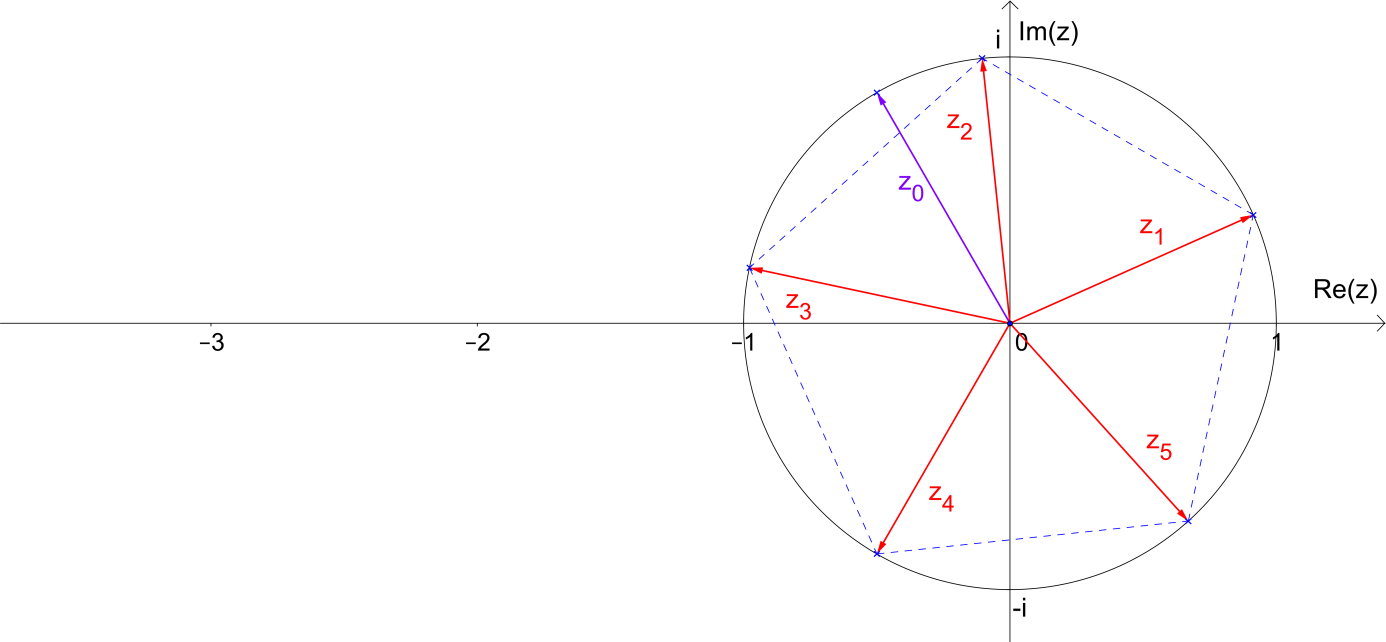 Allgemein erhält man alle Lösungen der Gleichung  in C wie folgt: mit  und Stellt man die komplexen Lösungen als Punkte in der Gaußschen Zahlenebene dar, dann sind die n Punkte die Eckpunkte eines regelmäßigen n- Ecks, das den Einheits-kreis als Umkreis besitzt.Es ist um einen Winkel mit der Winkelweite  gegenüber dem regelmäßigen n- Eck gedreht, dessen Eckpunkte die Lösungen der Gleichung  sind.